Číslo objednávky:04/2023/AK1.Specifikace předmětu objednávky:Na základě cenové nabídky ze dne 24.8.2023 (příloha č.1 této objednávky) u Vás objednáváme realizaci vodorovného značení parkovacích míst poměrné části centrálního parkoviště Nemocnice vyznačené v příloze č.2 -této objednávky. Tloušťky čar 12 cm, 2x nástřik, bílá barva + žlutá barva v místech, kde nelze parkovat. V místě umístění svislého dopravního značení pro invalidy nutno dodržet potřebnou šířku parkovacích míst dle normy. Prováděné práce je nutné rozdělit na několik částí tak, aby nebylo uzavřeno celé parkoviště naráz a docházelo tak k omezení jeho užívání v co nejmenším i nejkratším rozsahu.S ohledem na značný pohyb osob v blízkosti místa plnění je nutné mít staveniště řádně zabezpečeno a označeno.Při předání dokončeného díla budou ze strany zhotovitele objednateli dodány doklady a certifikáty o použitých materiálech.Předmět dodávky je blíže specifikován přílohou č.1 a 2 této objednávky.Cena: 72.358,04 Kč bez DPH.K této ceně bude připočteno DPH ve výši dle platných předpisů.Termín a místo dodání:Realizace stavebních prací bude probíhat na přelomu srpna a září 2023 s tím, že jejich dokončení bude nejpozději v termínu do 16.09.2023. Termín zahájení prací bude ze strany zhotovitele oznámen objednateli min. 2 dny před zahájením stavebních prací tak, aby bylo možné v dostatečném přestihu informovat návštěvníky a uživatele parkoviště o jeho uzavírce.Místo realizace: parkoviště u Nemocnice Nové Město na Moravě, Žďárská, 523 31 Nové Město na Moravě, p.č. 2961/1 v k.u. Nové Město na Moravě.Záruční doba, odpovědnost za vadyDélka záruční doby na dílo se vzájemnou dohodou a v souladu s ust. § 2629 a 2619 odst. 2 občanského zákoníku stanovuje v délce 36 měsíců, počínaje převzetím díla od zhotovitele.Podmínky odpovědnosti za vady se řídí ustanovením § 2629 a násl. občanského zákoníku, pokud tato smlouva nestanoví jinak.Zhotovitel neodpovídá za vady, které vzniknou po předání díla neodborným provozováním díla, nedodržováním provozních předpisů a neprováděním běžné údržby. Rovněž neodpovídá za vady příp. výrobků a dodávek provedených nebo dodaných objednatelem.Místo a datum splatnosti ceny, způsob fakturace:- převodním příkazem, do 21 dnů po řádném a včasném předání zhotovitelem a převzetí díla objednatelem nebo jím pověřenou osobou. Faktura bude odeslána na adresu: Nemocnice Nové Město na Moravě, příspěvkováorganizace, se sídlem Zďárská 610, 592 31 Nové Město na Moravě, nebo elektronicky na e-mail: XXXXZvláštní požadavky (výše penále apod.):Smluvní pokuta dodavateli ve výší 0,1% z ceny plnění za každý den prodlení s termínem dodání.Smluvní pokuta objednateli ve výši 0,1% z fakturované částky za každý den prodlení s proplacením faktury.Ostatní ustanoveníZhotovitel podpisem této objednávky souhlasí s uveřejněním celého textu této objednávky v registru smluv dle zákona č. 340/2015 Sb., o zvláštních podmínkách účinnosti některých smluv uveřejňování těchto smluv a o registru smluv ("zákon o registru smluv").Smluvní strany se dohodly, že stranou povinnou k uveřejnění této objednávky v centrálním registru smluv podle zákona č. 340/2015 Sb., o zvláštních podmínkách účinnosti některých smluv, uveřejňování těchto smluv a o registru smluv ("zákon o registru smluv") je Nemocnice Nové Město na Moravě, příspěvková organizace, která je povinna tuto objednávku bez zbytečného odkladu, nejpozději však do 30 dnů od uzavření objednávky, odeslat k uveřejnění v registru smluv.Smluvní strany shodně prohlašují, že žádné ustanovení v této objednávce nemá charakter obchodního tajemství, jež by požívalo zvláštní ochrany.Smluvní strany se zavazují, že obchodní a technické informace, které jim byly svěřeny druhou stranou, nezpřístupní třetím osobám bez písemného souhlasu druhé strany a nepoužijí tyto informace k jiným účelům, než je k plnění podmínek této objednávky.Tuto objednávku je možno měnit a doplňovat pouze formou písemných vzestupně číslovaných Dodatků podepsaných zástupci obou smluvních stran.Obě strany prohlašuji, že ustanovení této objednávky byla dohodnuta podle jejich pravé a svobodné vůle a nebyla ujednána v tísni, ani za jednostranně nevýhodných podmínek.Tato objednávka se vyhotovuje ve dvou stejnopisech s platností originálu, z nichž po podpisu obdrží každá smluvní strana po jednom originálu.Příloha č. 1: Cenová nabídka ze dne 24.08.2023Příloha č.2: Katastrální mapa - zjednodušení zákres místa plněníZa objednatele:V Novém Městě na MoravěXXXXZa zhotovitele:V Novém Městě na MoravěXXXXXXXXdne: 28.8.2023Podpis dodavatele:XXXXXXXXDne: 28.8.2023Podpis objednatele: XXXXVERLAGÍASHQFER Název stavby: Nemocnice NMNM - parkovištěDruh stavby: VDZ parkovištěLokalita:	NMNM ŽdárskáStavební rozpočetDoba výstavby:	Objednatel:Začátek výstavby: 24.08.2023 Projektant:Konec výstavby:	Zhotovitel:JKSO:	Datum zpracování:24.08.2023 Zpracoval:• Celkové náklady.	72 358,04 Kč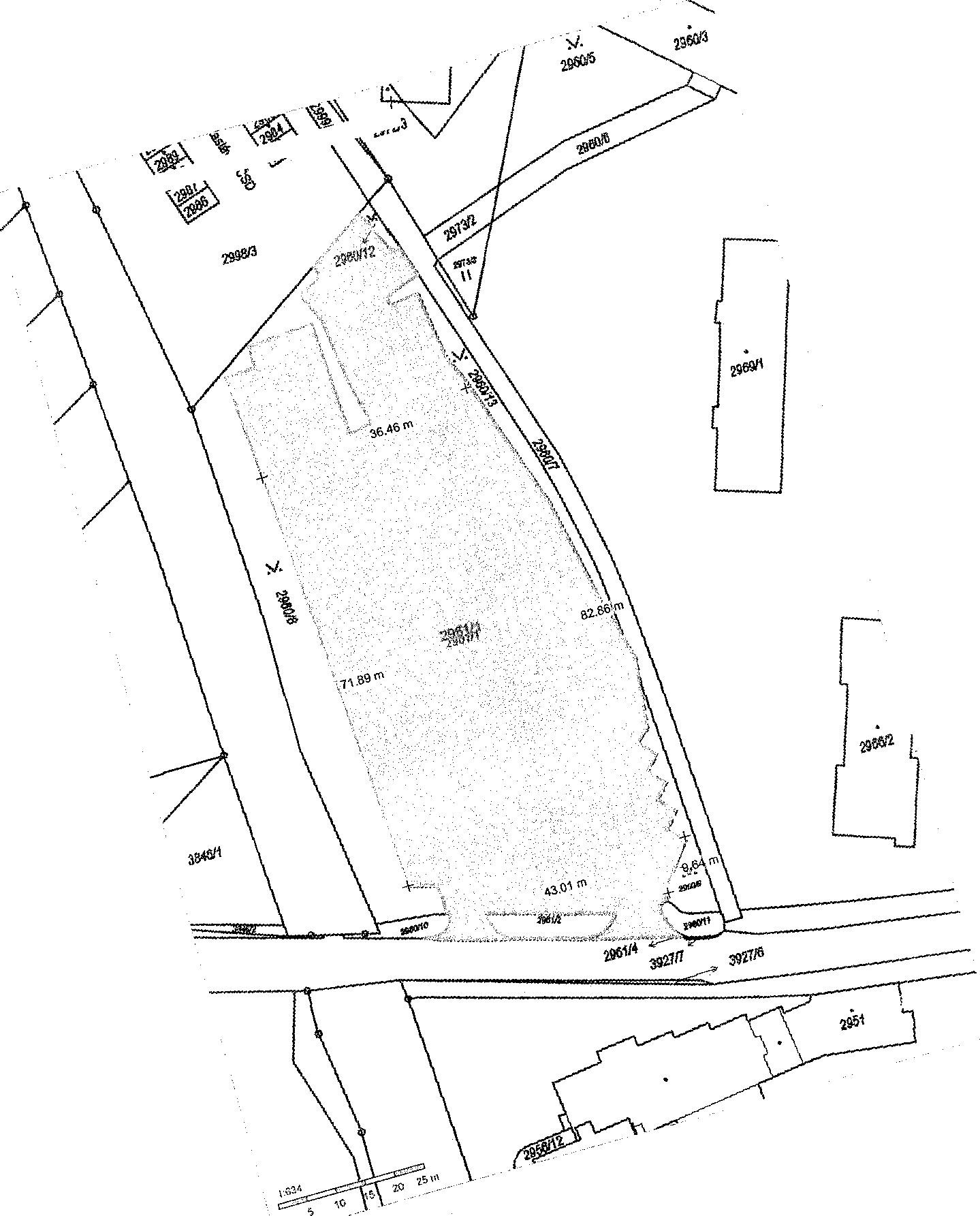 oOBJEDNATELZHOTOVITELNemocnice Nové Město na Moravě, příspěvková organizace se sídlem Žďárská 610, 592 31 Nové Město na Moravě IČO: 00842001DIČ: CZ00842001kontakt: XXXX telefon: XXXXe-mail: XXXXTS služby s r.o.Se sídlem Soškova 1346, 592 31 Nové Město na MoravěIČO: 255 09 187DIČ: CZ25509187kontakt: XXXX telefon: XXXXemail: XXXXČJ ObjektiČJ ObjektiKódZkrácený popisMJ■■J j|M!MnožstvílOPWiiCena.MJ (Kč)Náklady (celkem v Kč)Náklady (celkem v Kč)Náklady celkem (Kř)Hmotnost (t)Hmotnost (t)ČJ ObjektiČJ ObjektiKódZkrácený popisMJ■■J j|M!MnožstvílOPWiiCena.MJ (Kč)DodávkaMoniářNáklady celkem (Kř)CelkenvMJCelková94Doplňující konstrukce a práce na pozemních komunikacích a zpevněných plocháchXXXXXXXXXXXXXXXXXXXXXXXX1915711112RU1Vodorovné značení dělicích čar š.12 cm sflnovrstvém1250XXXXXXXXXXXXXXXXXXXXXXXX2915721111RT1Vodorovné značení stfik-barvou stopčar,zeber aid.m211,25XXXXXXXXXXXXXXXXXXXXXXXX95Různé dokončovací konstrukce a práce na pozemních stavbáchXXXXXXXXXXXXXXXXXXXXXXXX3952901411T00Vyčištění ostatních podkladům2257XXXXXXXXXXXXXXXXXXXXXXXXMMontážní přirážkyXXXXXXXXXXXXXXXXXXXXXXXX4141	R00Přirážka za podružný materiál%1464.9507XXXXXXXXXXXXXXXXXXXXXXXX